Персональный сайт учителя-дефектолога: https://multiurok.ru/defektolog-ru-1/АннотацияАвдюковой Светланы Олеговны,Учителя-дефектолога ГБОУ «Центр «Дар»,г.Реж Свердловской областиУчастника I Международного Конкурса«ИКТ-компетентность педагога в современном образовании»Номинация «Лучший интернет-ресурс»Дата создания сайта: 20 октября 2016 года.Цель создания сайта: обмен опытом с коллегами по обучению детей с ОВЗ.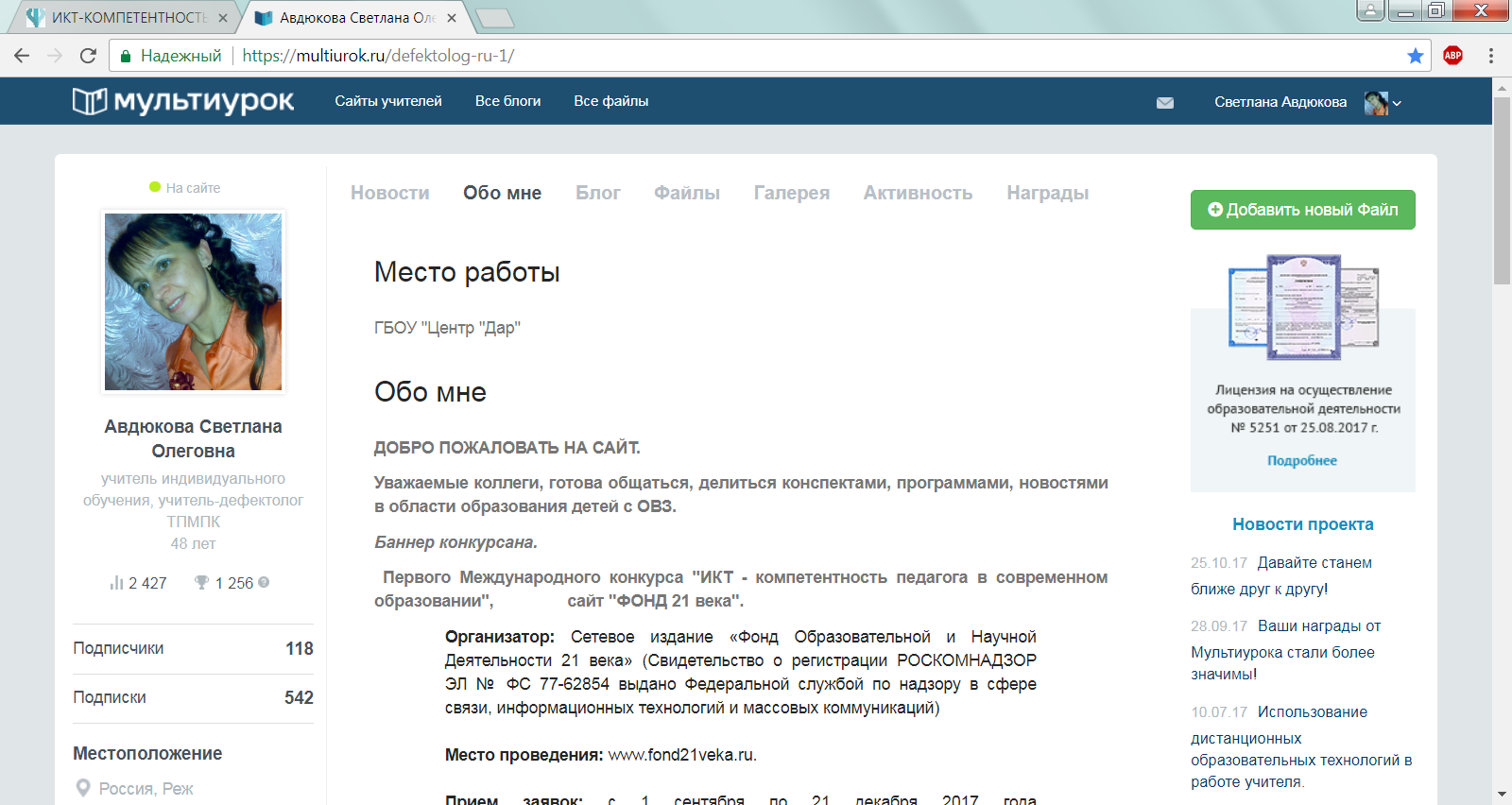 Задачи сайта: - представление результатов деятельности учителя,- презентация себя как специалиста,- накопление авторских материалов. Для эффективности работы сайта, планирую регулярно обновлять и пополнять содержание  для активного взаимодействия и обмена опытом с коллегами; размещать планы, программы, конспекты, презентации, фото по сопровождению детей  с ОВЗ.